«В регистр»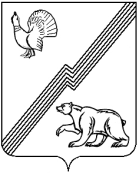 АДМИНИСТРАЦИЯ ГОРОДА ЮГОРСКАХанты-Мансийского автономного округа - ЮгрыПОСТАНОВЛЕНИЕот 30 июня 2020 года                                                                                                                        № 853О внесении изменений в постановление администрации города Югорска от 07.04.2016 № 778 «Об утверждении административного регламента предоставления муниципальной услуги«Признание помещения жилым помещением, жилого помещения непригодным для проживания и многоквартирного дома аварийным и подлежащим сносу или реконструкции»В соответствии с Федеральным законом от 27.07.2010 № 210-ФЗ «Об организации предоставления государственных и муниципальных услуг»,  постановлением администрации города Югорска от 21.09.2018 № 2582 «О порядке разработки и утверждения административных регламентов предоставления муниципальных услуг»:1. Внести в приложение к постановлению администрации города Югорска от 07.04.2016 № 778 «Об утверждении административного регламента предоставления муниципальной услуги«Признание помещения жилым помещением, жилого помещения непригодным для проживания и многоквартирного дома аварийным и подлежащим сносу или реконструкции» (с изменениями от 26.12.2016 № 3344, от 04.04.2017 № 761, от 31.10.2017 № 2666, от 14.06.2018 № 1689, от 18.03.2019 № 532) следующие изменения: Пункты 3- 5 признать утратившими силу.1.2. Абзац первый пункта 6 изложить в следующей редакции:«6. Информирование о правилах предоставления муниципальной услуги осуществляется посредством размещения информации:».1.3. В пункте 8 слова «, указанным в  пунктах 3, 4 настоящего административного регламента,» исключить.1.4. Абзац девятый пункта 11 признать утратившим силу.1.5. Дополнить пунктами 11.1- 11.3 следующего содержания:«11.1. Информация по вопросам предоставления муниципальной услуги, в том числе о порядке и сроках ее предоставления, размещенная на Едином и региональном порталах, на официальном сайте, предоставляется заявителю бесплатно.Доступ к информации о сроках и порядке предоставления муниципальной услуги осуществляется без выполнения заявителем каких-либо требований, в том числе без использования программного обеспечения, установка которого на технические средства заявителя требует заключения лицензионного или иного соглашения с правообладателем программного обеспечения, предусматривающего взимание платы, регистрацию или авторизацию заявителя или предоставление им персональных данных.11.2. Справочная информация об Управлении (его местонахождении и графике работы, справочных номерах телефонов, адресе официального сайта, а также электронной почты в информационно-телекоммуникационной сети «Интернет») размещена на информационном стенде, на официальном сайте, на Едином и региональном порталах (кроме того, информацию по выбору заявителя можно получить способом, указанным в пункте 7 настоящего административного регламента).11.3. Способы получения информации заявителями о местах нахождения и графиках работы МФЦ, территориальных органов федеральных органов исполнительной власти, участвующих в предоставлении муниципальной услуги можно получить по выбору заявителя используя способы получения информации, указанные в пункте 7 настоящего административного регламента, а также информационные материалы, размещенные на сайте:1) Федеральной службы государственной регистрации, кадастра и картографии  по Ханты-Мансийскому автономному округу – Югре в отношении Управления Федеральной службы государственной регистрации, кадастра и картографии  по Ханты-Мансийскому автономному округу – Югре www.rosreestr.ru;2) Федеральной кадастровой палаты Федеральной службы государственной регистрации, кадастра и картографии» в отношении филиала ФГБУ  «ФКП Росреестра» по Ханты-Мансийскому автономному округу - Югре www.kadastr.ru;3) органов местного самоуправления города Югорска в отношении Департамента муниципальной собственности и градостроительства администрации города Югорска http://adm.ugorsk.ru/about/gorod/;4)  Няганского отдела инспектирования службы жилищного контроля и строительного надзора Ханты-Мансийского автономного округа – Югры https://jsn.admhmao.ru/struktura/otdels.php?SECTION_ID=19383; 	5) Территориального отдела Управления Роспотребнадзора по Ханты-Мансийскому автономному округу - Югре в городе Югорске и Советском районе  http://86.rospotrebnadzor.ru/ ;	6) Службы надзорной деятельности (по городам Югорск, Советский и Советскому району) главного управления МЧС России по Ханты-Мансийскому автономному округу – Югре https://ruscatalog.org/sovetskij/2527660-otdel-nadzornoj-dejatelnosti-po-gorodam-jugorsk-sovetskij-i-sovetskomu-rajonu-gu-mchs-rossii-po-khmao-jugre/;	7) муниципального унитарного предприятия «Югорскэнергогаз» https://mup-ueg.ru.   Информация о многофункциональных центрах предоставления государственных и муниципальных услуг, расположенных на территории Ханты-Мансийского автономного округа, и их территориально обособленных структурных подразделениях размещена на портале многофункциональных центров Ханты-Мансийского автономного округа – Югры https://mfc.admhmao.ru/.».1.6. Абзац пятый пункта 13 изложить в следующей редакции:«В случае если Комиссией проводится оценка жилых помещений жилищного фонда Российской Федерации, а также многоквартирного дома, находящегося в федеральной собственности, решение о признании помещения жилым помещением, жилого помещения пригодным (непригодным) для проживания граждан, а также многоквартирного дома аварийным и подлежащим сносу или реконструкции принимается федеральным органом исполнительной власти, осуществляющим полномочия собственника в отношении оцениваемого имущества, а если оцениваемое имущество принадлежит на соответствующем вещном праве федеральному органу исполнительной власти либо его подведомственному предприятию (учреждению), указанное решение принимается таким федеральным органом исполнительной власти. Решение принимается на основании заключения Комиссии, оформленного в порядке, предусмотренном пунктом 47 Положения.».1.7. Пункт 16 изложить в следующей редакции:«16. Перечень нормативных правовых актов, регулирующих предоставление муниципальной услуги, размещен на Едином и региональном порталах.».1.8. Пункты 17 – 20 изложить в следующей редакции: «17. Исчерпывающий перечень документов, необходимых для предоставления муниципальной услуги, которые заявитель должен представить самостоятельно:1) заявление о признании помещения жилым помещением, жилого помещения пригодным (непригодным) для проживания, а также многоквартирного дома аварийным и подлежащим сносу или реконструкции;2) документы, удостоверяющие личность заявителя;3) копии правоустанавливающих документов на жилое помещение, право на которое не зарегистрировано в Едином государственном реестре прав на недвижимое имущество и сделок с ним;4) в отношении нежилого помещения для признания его в дальнейшем жилым помещением - проект реконструкции нежилого помещения;5) заключение специализированной организации, проводившей обследование многоквартирного дома (при обращении заявителя с заявлением о признании многоквартирного дома аварийным и подлежащим сносу или реконструкции);6) заключение специализированной организации по результатам обследования элементов ограждающих и несущих конструкций жилого помещения (представляется в случае, если представление такого заключения является необходимым для принятия решения о признании жилого помещения соответствующим (не соответствующим) установленным требованиям);7) заявления, письма, жалобы граждан на неудовлетворительные условия проживания (предоставляются по усмотрению заявителя).18. Исчерпывающий перечень документов, необходимых для предоставления муниципальной услуги, запрашиваемых и получаемых Управлением в порядке межведомственного информационного взаимодействия:1) сведения из Единого государственного реестра прав на недвижимое имущество и сделок с ним о правах на жилое помещение;2) технический паспорт жилого помещения, а для нежилых помещений -технический план, кадастровый паспорт;3) заключения (акты) соответствующих органов государственного надзора (контроля) (в случае, если представление указанных документов признано необходимым для принятия решения о признании жилого помещения соответствующим (не соответствующим) установленным требованиям).19. Непредставление заявителем документов, которые заявитель вправе представить по собственной инициативе, не является основанием для отказа заявителю в предоставлении муниципальной услуги.20. Отдельные занимаемые инвалидами жилые помещения (комната, квартира) могут быть признаны Комиссией непригодными для проживания граждан и членов их семей на основании заключения об отсутствии возможности приспособления жилого помещения инвалида и общего имущества в многоквартирном доме, в котором проживает инвалид, с учетом потребностей инвалида и обеспечения условий их доступности для инвалида, вынесенного в соответствии с пунктом 20 Правил обеспечения условий доступности для инвалидов жилых помещений и общего имущества в многоквартирном доме, утвержденных постановлением Правительства Российской Федерации от 09.07.2016 № 649 «О мерах по приспособлению жилых помещений и общего имущества в многоквартирном доме с учетом потребностей инвалидов».».1.9.  В пункте 21:1.9.1. Абзацы седьмой, восьмой изложить в следующей редакции:«Документы, указанные в подпункте 1 пункта 18 настоящего административного регламента, находятся в распоряжении Управления Федеральной службы государственной регистрации, кадастра и картографии  по Ханты-Мансийскому автономному округу – Югре. Информация о месте нахождения организации указана подпункте 1 пункта 11.3 настоящего административного регламента.Документы, указанные в подпункте 2 пункта 18 настоящего административного регламента, находятся в распоряжении Управления Федеральной службы государственной регистрации, кадастра и картографии  по Ханты-Мансийскому автономному округу – Югре. Информация о месте нахождения организации указана подпункте 2 пункта 11.3 настоящего административного регламента.».1.9.2. Дополнить абзацем девятым следующего содержания:«Документы, указанные в подпункте 3 пункта 18 настоящего административного регламента, находятся в распоряжении Няганского отдела инспектирования службы жилищного контроля и строительного надзора Ханты-Мансийского автономного округа-Югры. Информация о месте нахождения организации указана подпункте 4 пункта 11.3 настоящего административного регламента.».1.10. Пункт 24 изложить в следующей редакции:«24. В соответствии с требованиями пунктов 1, 2, 4 части 1 статьи 7 Федерального закона              № 210-ФЗ запрещается требовать от заявителя:1) представления документов и информации или осуществления действий, представление или осуществление которых не предусмотрено нормативными правовыми актами, регулирующими отношения, возникающие в связи с предоставлением муниципальной услуги;2) представления документов и информации, в том числе подтверждающих внесение заявителем платы за предоставление муниципальной услуги, которые находятся в распоряжении органов, предоставляющих государственные услуги, органов, предоставляющих муниципальные услуги, иных государственных органов, органов местного самоуправления либо подведомственных государственным органам или органам местного самоуправления организаций, участвующих в предоставлении предусмотренных частью 1 статьи 1 Федерального закона № 210-ФЗ государственных и муниципальных услуг, в соответствии с нормативными правовыми актами Российской Федерации, нормативными правовыми актами Ханты-Мансийского автономного округа- Югры, муниципальными правовыми актами, за исключением документов, включенных в определенный частью 6 статьи 7 Федерального закона                         № 210-ФЗ  перечень документов. Заявитель вправе представить указанные документы и информацию в Управление, по собственной инициативе;3) представления документов и информации, отсутствие и (или) недостоверность которых не указывались при первоначальном отказе в приеме документов, необходимых для предоставления муниципальной услуги, либо в предоставлении муниципальной услуги, за исключением следующих случаев:- изменение требований нормативных правовых актов, касающихся предоставления муниципальной услуги, после первоначальной подачи заявления о предоставлении муниципальной услуги;- наличие ошибок в заявлении о предоставлении муниципальной услуги и документах, поданных заявителем после первоначального отказа в приеме документов, необходимых для предоставления муниципальной услуги, либо в предоставлении муниципальной услуги и не включенных в представленный ранее комплект документов;- истечение срока действия документов или изменение информации после первоначального отказа в приеме документов, необходимых для предоставления муниципальной услуги, либо в предоставлении муниципальной услуги;- выявление документально подтвержденного факта (признаков) ошибочного или противоправного действия (бездействия) должностного лица органа, предоставляющего муниципальную услугу, муниципального служащего, работника многофункционального центра, при первоначальном отказе в приеме документов, необходимых для предоставления муниципальной услуги, либо в предоставлении муниципальной услуги, о чем в письменном виде за подписью руководителя органа, предоставляющего муниципальную услугу, руководителя многофункционального центра при первоначальном отказе в приеме документов, необходимых для предоставления муниципальной услуги, уведомляется заявитель, а также приносятся извинения за доставленные неудобства.».1.11. Абзац седьмой пункта 36 признать утратившим силу.1.12. Приложение 1 к административному регламенту признать утратившим силу.2. Опубликовать постановление в официальном печатном издании города Югорска и разместить на официальном сайте органов местного самоуправления.3. Настоящее постановление вступает в силу после его официального опубликования.Глава города Югорска					 			         А.В. Бородкин